RESOLUCION NUMERO 253 DEL 2017(NOVIEMBRE 28)“Por la cual se modifica temporalmente la jornada laboral en elInstituto Nacional de Formación Técnica Profesional, INFOTEP,  por motivo de las Fiestas Patronales”La suscrita Rectora del Instituto Nacional de Formación Técnica Profesional de San Andrés y Providencia, INFOTEP, en el ejercicio de sus facultades legales y,CONSIDERANDOQue el archipiélago de San Andrés deriva su nombre de San Andrés Apóstol.Que el 30 de Noviembre de cada año, se conmemoran las fiestas de  San Andrés Apóstol e históricamente se realizan eventos culturales, deportivos y gastronómicos para celebrar el día de San Andrés.  Que por medio del Decreto No. 0583 del 14 de Noviembre del 2017, el Dr. RONALD HOUSNI JALLER,  Gobernador del Departamento Archipiélago de San Andrés y Providencia, declaró cívico el jueves 30 de Noviembre del año en curso. Que el Sr. Gobernador invitó a todas las instituciones públicas y privadas del Departamento a participar en las actividades culturales, deportivas y gastronómicas que se desarrollarán.  Que el INFOTEP es un establecimiento público del orden nacional, vinculado al Ministerio de Educación Nacional. Que como entidad pública, del sector educación y reconociéndose como una institución inmersa en los diversos procesos de la sociedad, para el INFOTEP es importante que sus servidores, estudiantes y comunidad educativa en general se vinculen a las actividades que se realizan, sin afectar completamente el servicio que se presta. Que por lo anterior, se procederá a modificar temporalmente el horario de atención del INFOTEP para el jueves 30 de Noviembre del 2017. RESUELVE: ARTICULO PRIMERO: 	Modificar temporalmente la jornada laboral en el Instituto Nacional de Formación Técnica Profesional de San Andrés y Providencia, INFOTEP, para el día 30 de Noviembre del 2017, día en que se laborará únicamente en la jornada de la mañana en el horario comprendido entre las  8:00 AM y las 12:00. ARTICULO SEGUNDO: 	El 30 de Noviembre del 2017 en el INFOTEP no habrá ningún tipo de atención en las horas de la tarde. ARTICULO TERCERO: 	El contenido de este acto administrativo se dará a conocer al público y a los servidores públicos del INFOTEP, a través de la página web de la entidad.   PARAGRAFO: Así mismo, en un sitio de fácil acceso al público de las instalaciones del INFOTEP se fijará un aviso en el que se informe de la modificación temporal del horario a todos los usuarios. ARTICULO CUARTO: 	La presente resolución rige a partir de la fecha de su expedición.Dado en Sana Andrés, isla, a los veintisiete (28) días del mes de noviembre de dos mil diecisiete (2017)COMUNÍQUESE Y CÚMPLASE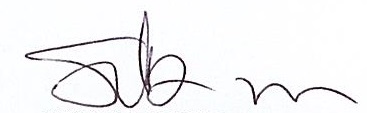 SILVIA ELENA MONTOYA DUFFISRectora 